ДОМАЋИ ЗАДАТАК:2. Обој дете које се налази са мамине десне стране: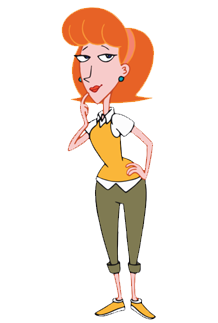 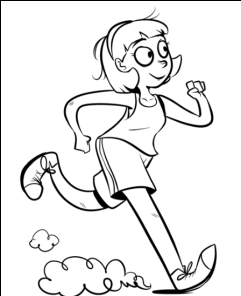 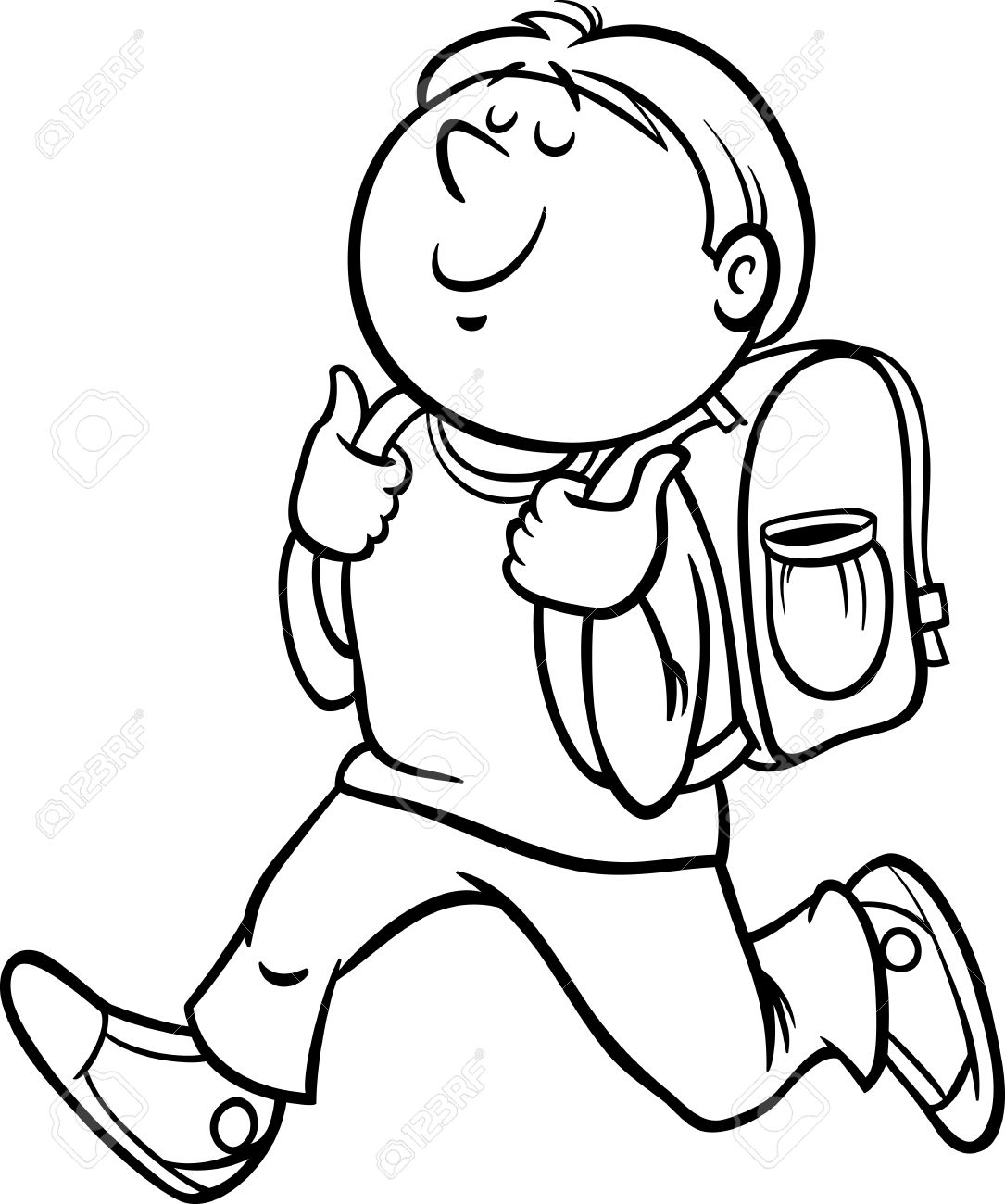 1. Нацртај лењир, гумицу и оловку и то тако да се лењир налази између гумице и оловке, а оловка се налази десно од лењира:3. Жутом бојом обој предмет који се налази испод сточића. Све предмете који се налазе десно од сточића обој по жељи:4. У Лукиној левој руци нацртај оловку. Нацртај лопту са Лукине десне стране: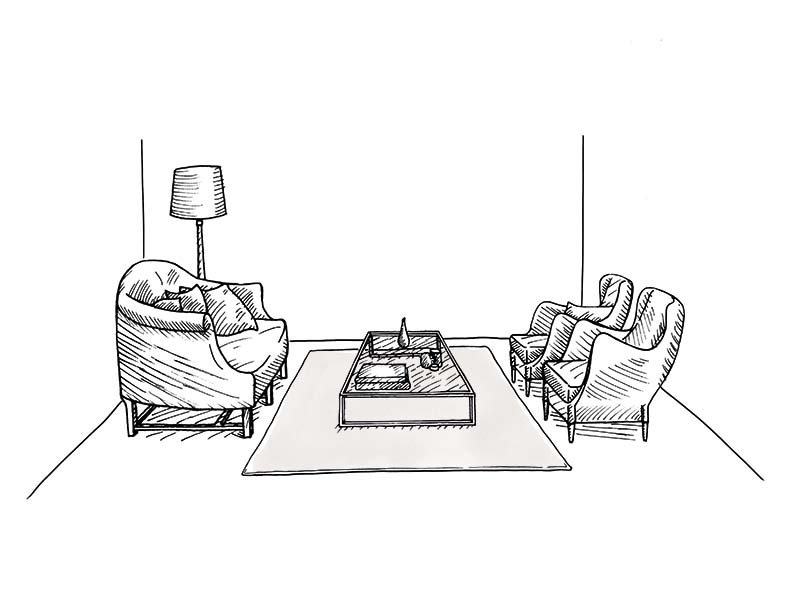 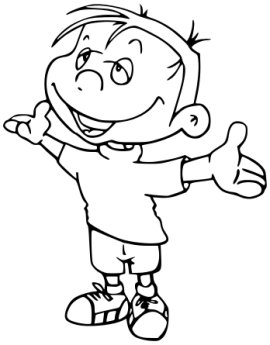 5. Обој кућу у коју ће ући Марко ако скрене десно:6. Обоји све играчке које на полици стоје лево од медведа.Испод полице нацртај слику.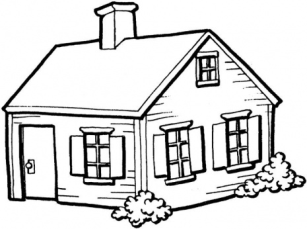 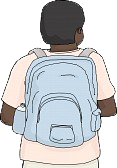 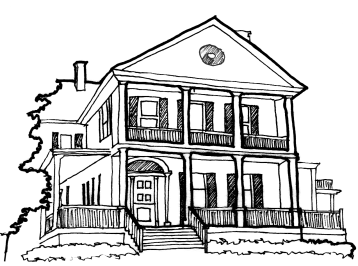 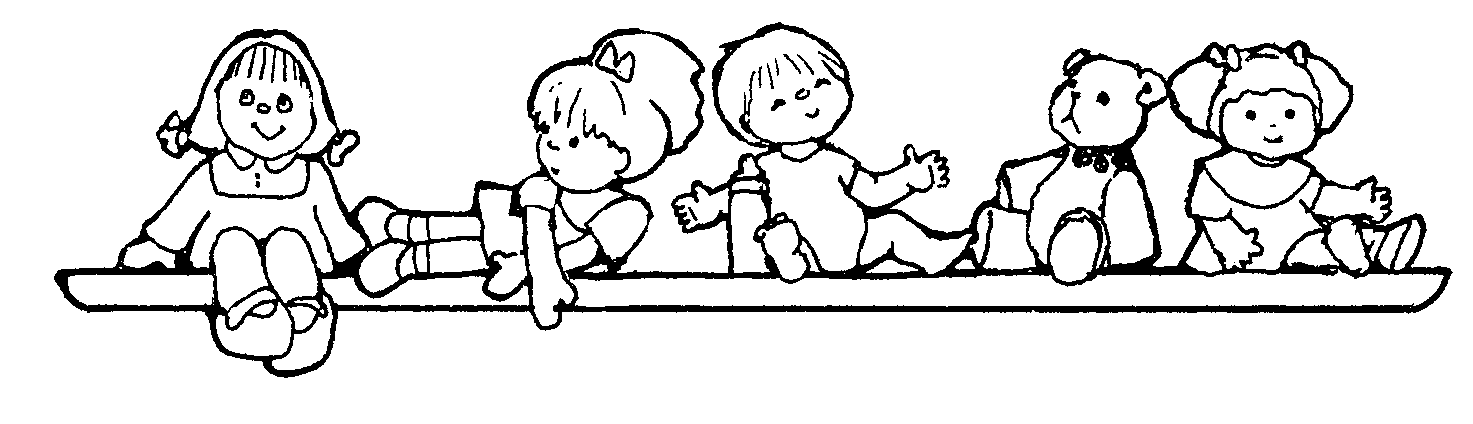 